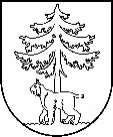 JĒKABPILS PILSĒTAS PAŠVALDĪBAIEPIRKUMU KOMISIJA Reģistrācijas Nr.90000024205Brīvības iela 120, Jēkabpils, LV – 5201Tālrunis 65236777, fakss 65207304, elektroniskais pasts vpa@jekabpils.lvJēkabpilīIEINTERESĒTO PIEGĀDĀTĀJUSANĀKSMES PROTOKOLS2018.gada 5.janvārī 						Ieinteresēto piegādātāju sanāksme sākas: plkst.10.00.Ieinteresēto piegādātāju sanāksme notiek saskaņā ar atklātā konkursa nolikuma 10.1.punktu.Vieta : Jēkabpils pilsētas pašvaldības Pilsētsaimniecības departamenta direktora Raita Sirmoviča kabinets, Jaunā iela 31 C, Jēkabpilī.Ieinteresēto piegādātāju sanāksmē piedalās: 1. Jēkabpils pilsētas pašvaldības pārstāvji :   - Pilsētsaimniecības departamenta direktors Raits Sirmovičs;   - pašvaldības iepirkumu komisijas locekle (komisijas sekretāre) Mirdza Stankevica;2. Ieinteresētie piegādātāji : - SIA “Ošukalns” ceļu būves iepirkumu daļas vadītājs Jānis Trušelis;   - SIA “Saldus ceļinieks” būvmateriālu iepirkuma speciālists Ingars Krūmiņš.Ieinteresēto piegādātāju sanāksmi vada : Pilsētsaimniecības departamenta direktors Raits Sirmovičs.Protokolē : komisijas locekle (komisijas sekretāre) Mirdza Stankevica.Uzsākot darbību atbilžu sagatavošanā uz ieinteresēto piegādātāju jautājumiem, Raits Sirmovičs paraksta apliecinājumu par to, ka viņš savā darbībā nepārstāvēs konkrētu piegādātāju intereses un nav ieinteresēts to izvēlē Publisko iepirkumu likuma 25.panta pirmās un otrās daļas izpratnē (pielikums Nr.1).1. Iepirkuma priekšmets : “Pasta un Ausekļa ielu pārbūve Jēkabpilī”, Identifikācijas Nr. JPP 2017/63/ERAF.3. Ieinteresēto piegādātāju sanāksmes laikā notiek pārrunas ar piegādātājiem par viņu interesējošiem jautājumiem par atklātā konkursa nolikumu un tehnisko specifikāciju: 1. Jautājums: Kāpēc tik īss piedāvājumu iesniegšanas termiņš? Atbilde: Piedāvājumu iesniegšanas termiņš noteikts saskaņā ar 28.02.2017. Ministru kabineta noteikumu Nr. 10 “Iepirkuma procedūru un metu konkursu norises kārtība” 2.sadaļas 3.punktu. Šajā gadījumā paredzamā līgumcena ir mazāka par Ministru kabineta noteiktajām līgumcenu robežvērtībām un piedāvājumu iesniegšanas minimālais termiņš ir 20 dienas pēc dienas, kad paziņojums par līgumu publicēts Iepirkumu uzraudzības biroja tīmekļvietnē.2. Jautājums: Vai nolikuma 2.pielikumā “Kvalifikācija” 2.2.punktā noteiktās pretendenta kvalifikācijas pierādīšanai 2.2.2.apakšpunktā norādīto tabulu var papildināt ar citiem līgumiem?Atbilde: Šo jautājumu uzdodiet rakstiskā veidā pa faksu vai e-pastu, lai iepirkumu komisija varētu sniegt atbildi visiem piegādātājiem pašvaldības mājas lapā www.jekabpils.lv.Ieinteresēto piegādātāju sanāksmi slēdz: plkst. 10:30Pielikumā : 1) Ieinteresēto piegādātāju pieteikumi uz 1 lp;	       2) Ieinteresēto piegādātāju reģistrācijas lapa uz 1 lp.	       3) Raita Sirmoviča apliecinājums uz 1 lp.Pilsētsaimniecības departamenta direktors					R.Sirmovičs		Iepirkumu komisijas sekretāre							M.Stankevica